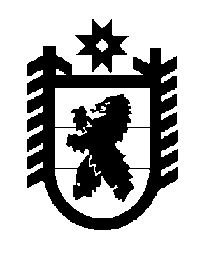 Российская Федерация Республика Карелия    ПРАВИТЕЛЬСТВО РЕСПУБЛИКИ КАРЕЛИЯПОСТАНОВЛЕНИЕот  26 июня 2017 года № 215-Пг. Петрозаводск О внесении изменений в постановление ПравительстваРеспублики Карелия от 14 марта 2012 года № 80-П	Правительство Республики Карелия п о с т а н о в л я е т:Внести в постановление Правительства Республики Карелия                      от 14 марта 2012 года № 80-П «Об утверждении Положения о порядке компенсации расходов, связанных с переездом, лицам, работающим в организациях, финансируемых из бюджета Республики Карелия, расположенных в районах Крайнего Севера и приравненных к ним местностях»  (Собрание законодательства Республики Карелия, 2012, № 3, ст. 452; 2013, № 10, ст. 1836) следующие изменения:1) наименование изложить в следующей редакции:«Об утверждении Положения о порядке компенсации расходов, связанных с переездом, отдельным категориям лиц, проживающих и работающих в районах Крайнего Севера и приравненных к ним местностях»;2) пункт 1 изложить в следующей редакции:«1. Утвердить прилагаемое Положение о порядке компенсации расходов, связанных с переездом, отдельным категориям лиц, проживающих и работающих в районах Крайнего Севера и приравненных к ним местностях.»;3) в Положении о порядке компенсации расходов, связанных с переездом, лицам, работающим в организациях, финансируемых из бюджета Республики Карелия, расположенных в районах Крайнего Севера и приравненных к ним местностях, утвержденном указанным постановлением:а) наименование изложить в следующей редакции:	«Положение о порядке компенсации расходов, связанных с переездом, отдельным категориям лиц, проживающих и работающих в районах Крайнего Севера и приравненных к ним местностях»;б) пункт 1 изложить в следующей редакции:«1. Настоящее Положение устанавливает порядок, размер и условия компенсации расходов, связанных с переездом (далее – компенсация):лицам, заключившим трудовые договоры (служебные контракты) о работе (службе) в государственных органах Республики Карелия, Территориальном фонде обязательного медицинского страхования Республики Карелия, государственных учреждениях Республики Карелия, расположенных в районах Крайнего Севера и приравненных к ним местностях, а также назначенным на должности, финансовое обеспечение деятельности которых осуществляется государственными органами Республики Карелия и (или) государственными учреждениями Республики Карелия, расположенными в районах Крайнего Севера и приравненных к ним местностях, и прибывшим в соответствии с этими трудовыми договорами (служебными контрактами) или для замещения указанных должностей из других регионов Российской Федерации (далее – работники), и членам их семей (мужу, жене, несовершеннолетним детям);работникам и членам их семей в случае переезда к новому месту жительства в другую местность в связи с прекращением трудового договора (служебного контракта) по любым основаниям (в том числе в случае смерти работника), за исключением увольнения за виновные действия.»;в) в пункте 8 слова «с расторжением (прекращением)» заменить словами «с прекращением»;г) в пункте 9 слова «с расторжением (прекращением)» заменить словами «с прекращением».Временно исполняющий обязанности
Главы Республики Карелия                                                       А.О. Парфенчиков